Министерство образования и науки Республики КазахстанКарагандинский государственный индустриальный университет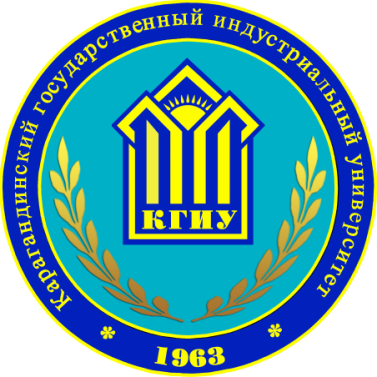 Программапроведения «Ярмарки выпускников КГИУ - 2019»Дата проведения: 18  апреля 2019 года09.30 – 10.00 – Регистрация участников ярмарки (Фойе Конференц – зала, новый корпус, 2 этаж);10.00 – 10.05 – Открытие «Ярмарки выпускников КГИУ – 2019» (Фойе Конференц – зала, новый корпус, 2 этаж). 10.05 – 11.00 – Работа со студентами (Фойе Конференц – зала, новый корпус,  2 этаж);11.00 – 12.00 – Круглый стол «Трудоустройство выпускников: проблемы и пути решения» (Новый корпус аудитория 201).11.00 – 12.30  - Мастер класс «Основы предпринимательских навыков» с участием представителей Палаты предпринимателей г.Темиртау (Новый корпус, аудитория 325)12.00 – 12.30 Закрытие  «Ярмарки выпускников КГИУ – 2019»  (Новый корпус, аудитория  201).